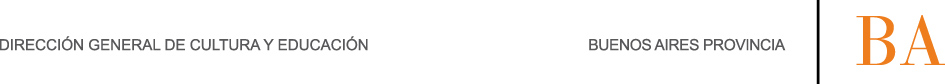 PROVINCIA DE BUENOS AIRESDIRECCION GENERAL DE CULTURA Y EDUCACIONSECRETARIA DE ASUNTOS DOCENTES 1LA MATANZA El/la que suscribe…...........................................………………………………………….DNI…………..……………Titular del cargo de…………….………………………………Del Establecimiento …………………………..del Distrito de , presenta su renuncia al M.A.D. 2013/14 por las siguientes razones:………………………………………………………………………………….…….…………………………………………………………………………………………………..…………………………………………………………………………………………………..En el citado M.A.D. había logrado TRASLADO en el cargo de……………………..del Establecimiento……………..……………del Distrito de                                                         …………………………..                                                                                               Firma del Docente                                                         PARA INFORME DE  ASUNTOS DOCENTES DEL DISTRITO  DE ORIGEN DEL DOCENTETribunal de Clasificación Descentralizado Nº3Distrito La renuncia de el/la docente…………………..…………………………………………DNI …………………….Titular del cargo de……………………….……………………Del Establecimiento ……………………………del Distrito de , puede ser aceptada porque han quedado vacantes en su escuela de origen.          ………………………                                                ………………………..                       Firma  T.D. Nº3                                                           Firma S.A.DConfeccionar por TRIPLICADO